IT InfrastructureMarks: 30								Due date: 13th April, 2020All questions carry equal marks.Q1.	 Suppose you have an infrastructure and you notice that some sources that are providing data, are becoming slow. What do you suggest if it takes long to retrieve?Q2.	Explain an infrastructure specific controls which would help:Stakeholders to control riskAuditors to ensure the implementation of all controlsProject managers to calculate effort needed to make a secure systemQ3. 	Following is the figure of a data center. Try to match the portions of this figure to electrical losses, cooling, lights, fans and IT Load. Justify your answer. 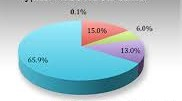 